Brookside Primary SchoolNational Curriculum links to EYFSLiteracy progress model for knowledge and skills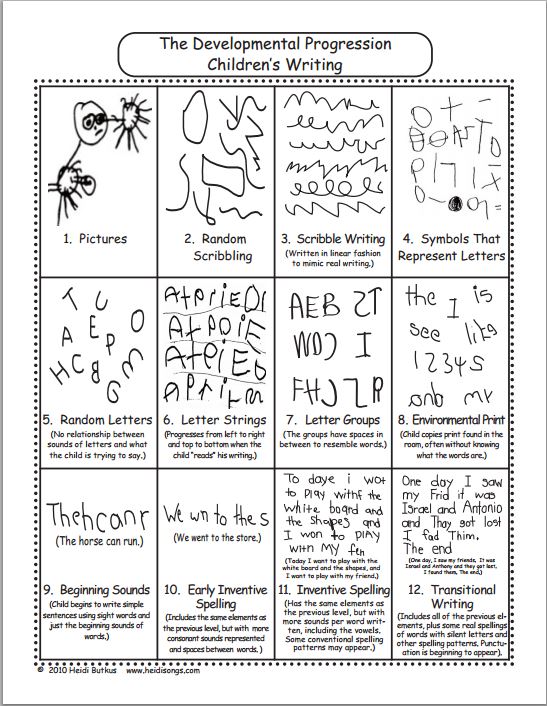 Expectations for NurseryExpectations for NurseryExpectations for NurseryExpectations for ReceptionExpectations for ReceptionExpectations for ReceptionELGLinks to KS1ComprehensionCan listen to a storyCan listen to a story and comment on the eventsSequence a familiar story using images of objectsSequence a familiar story using images of objectsTell the story to another person using their own wordsRetells a story using new vocabularyDemonstrate understanding of what has been read to them by retelling stories and narratives using their own words and recently introduced vocabularyAnticipate (where appropriate) key events in storiesUse and understand recently introduced vocabulary during discussions about stories, non-fiction, rhymes and poems and during role playBecoming very familiar with key stories, fairy stories and traditional tales, retelling them and considering their particular characteristics. Making inferences on the basis of what is being said and done and predicting what might happen next.See National Curriculum progression documentComprehensionCan engage In short conversations about storiesEngages in extended conversations about storiesEngages in extended conversations about storiesCan answer closed retrieval questionsCan answer open retrieval questionsAnswers questions involving vocabulary and predictionDemonstrate understanding of what has been read to them by retelling stories and narratives using their own words and recently introduced vocabularyAnticipate (where appropriate) key events in storiesUse and understand recently introduced vocabulary during discussions about stories, non-fiction, rhymes and poems and during role playBecoming very familiar with key stories, fairy stories and traditional tales, retelling them and considering their particular characteristics. Making inferences on the basis of what is being said and done and predicting what might happen next.See National Curriculum progression documentComprehensionCan recognise familiar vocabularyBegins to build new vocabulary gained from booksLearns new vocabulary from books and narrativesLearns new vocabulary from books and narrativesTries out new vocabulary, not necessarily in the correct contextUse language from a story within role play and discussionsDemonstrate understanding of what has been read to them by retelling stories and narratives using their own words and recently introduced vocabularyAnticipate (where appropriate) key events in storiesUse and understand recently introduced vocabulary during discussions about stories, non-fiction, rhymes and poems and during role playBecoming very familiar with key stories, fairy stories and traditional tales, retelling them and considering their particular characteristics. Making inferences on the basis of what is being said and done and predicting what might happen next.See National Curriculum progression documentWord readingRecognises letters of significance e.g. that’s an E for ErinBegins to recognise more letters e.g. m for mummyReads individual letters by saying sounds for themReads individual letters by saying sounds for themSegmenting and blending orally 1:1-1:5Reads RWI green words set 1:6-1:7Say a sounds for each letter in the alphabet and at least 10 diagraphsRead words consistent with their phonic knowledge by sound-blendingBecoming very familiar with key stories, fairy stories and traditional tales, retelling them and considering their particular characteristics. Making inferences on the basis of what is being said and done and predicting what might happen next.See National Curriculum progression documentWord readingRecognises their nameRecognises their nameBegins to recognise some words that are familiar to themBegins to recognise some RWI green words set 1:1-1:2Reads RWI green words set 1:3-1:6 Reads RWI red ditty books Say a sounds for each letter in the alphabet and at least 10 diagraphsRead words consistent with their phonic knowledge by sound-blendingBecoming very familiar with key stories, fairy stories and traditional tales, retelling them and considering their particular characteristics. Making inferences on the basis of what is being said and done and predicting what might happen next.See National Curriculum progression documentWord readingRecognises their nameRecognises their nameBegins to recognise some words that are familiar to themBegins to recognise some common exception words e.g I, the, myReads some common exception words e.g said, me, he, toReads all red ditty common exception wordsSay a sounds for each letter in the alphabet and at least 10 diagraphsRead words consistent with their phonic knowledge by sound-blendingBecoming very familiar with key stories, fairy stories and traditional tales, retelling them and considering their particular characteristics. Making inferences on the basis of what is being said and done and predicting what might happen next.See National Curriculum progression documentWord readingEnjoys listening to storiesEnjoys choosing their own booksEnjoys sharing a book with an adult Begins to read books to others at their own phonic knowledgeIs building up confidence to read books, improving on fluency and understandingReads books for pleasure and is beginning to apply their phonic knowledgeRead aloud simple sentences and books that are consistent with their phonic knowledge, including some common exception words.Becoming very familiar with key stories, fairy stories and traditional tales, retelling them and considering their particular characteristics. Making inferences on the basis of what is being said and done and predicting what might happen next.See National Curriculum progression documentWritingDraws circles and linesBegins to form some letters Write some letters accurately Write some letters accurately Can form appropriately formed lettersForm some lower case  letters and capital letters correctlyWrite recognisable letters, most of which are correctly formed.Spell words by identifying sounds in them and representing the sounds with a letter or lettersWrite simple phrases and sentences that can be read by othersBecoming very familiar with key stories, fairy stories and traditional tales, retelling them and considering their particular characteristics. Making inferences on the basis of what is being said and done and predicting what might happen next.See National Curriculum progression documentWritingBegins to trace their nameCan write some letters from their nameCan write all of their first nameCan write all of their first nameCan write their first name and surnameCan write their first name and surnameWrite recognisable letters, most of which are correctly formed.Spell words by identifying sounds in them and representing the sounds with a letter or lettersWrite simple phrases and sentences that can be read by othersBecoming very familiar with key stories, fairy stories and traditional tales, retelling them and considering their particular characteristics. Making inferences on the basis of what is being said and done and predicting what might happen next.See National Curriculum progression documentWritingParticipates in fine motor activitiesGives meaning to marks they make Can write initial soundsCan write simple words by identifying the sounds and writing the lettersCan recognise how many words they need to write Writes captions and short sentences by identifying the sounds and writing the letters for each wordWrite recognisable letters, most of which are correctly formed.Spell words by identifying sounds in them and representing the sounds with a letter or lettersWrite simple phrases and sentences that can be read by othersBecoming very familiar with key stories, fairy stories and traditional tales, retelling them and considering their particular characteristics. Making inferences on the basis of what is being said and done and predicting what might happen next.See National Curriculum progression documentRWI linksMaking a strong start in reception – see document on school website Making a strong start in reception – see document on school website Making a strong start in reception – see document on school website Making a strong start in reception – see document on school website Making a strong start in reception – see document on school website Making a strong start in reception – see document on school website Making a strong start in reception – see document on school website Making a strong start in reception – see document on school website 